ФГБОУ ВО «ГЛАЗОВСКИЙ ГОСУДАРСТВЕННЫЙ ПЕДАГОГИЧЕСКИЙ ИНСТИТУТ ИМЕНИ В.Г. КОРОЛЕНКО»ЕСТЕСТВЕННОНАУЧНАЯ ГРАМОТНОСТЬВариант 1Математика1. На диаграмме показаны результаты опроса  сотрудников компании, в какое время года они предпочитают идти в отпуск. Определите, какой процент сотрудников предпочитает отдыхать осенью и весной. 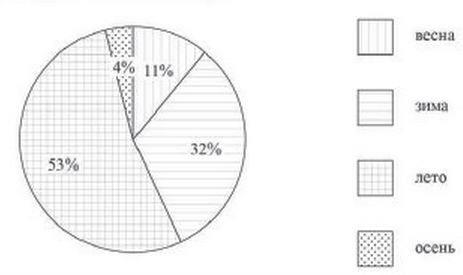 2. Землемеры измеряли площадь участка. Первый прошел по окраине участка на юг 500 м, затем повернул на северо-восток и прошел до дороги 1300 м. Второй отправился на восток по дороге и прошел до встречи с первым. Какова площадь участка?3. Выберите фигуру по описанию: треугольник ABC остроугольный, проведена высота к стороне AC, а биссектриса угла  пересекает высоту в точке O.4. Мастеру нужно закрыть пол в комнате размером 4 м на 6 м. Фрагмент паркета состоит из квадрата со стороной 20 см и 4 досок шириной 10 см. Сколько всего паркетных досок ему для этого понадобится? 5. Обучающиеся построили макет водонапорной башни. Она имеет форму двух цилиндров, высота нижнего вдвое больше верхнего. Диаметр нижнего цилиндра равен 3 см, верхнего – 5 см. Общая высота башни равна 12 см. Найдите объем макета.6. Известно, что фирма «Чайка» получила прибыль за год, которая складывалась из продажи товара А, товара Б, товара В и товара Г. В каком квартале спрос на товар А выше (в первом, втором, третьем или четвертом)?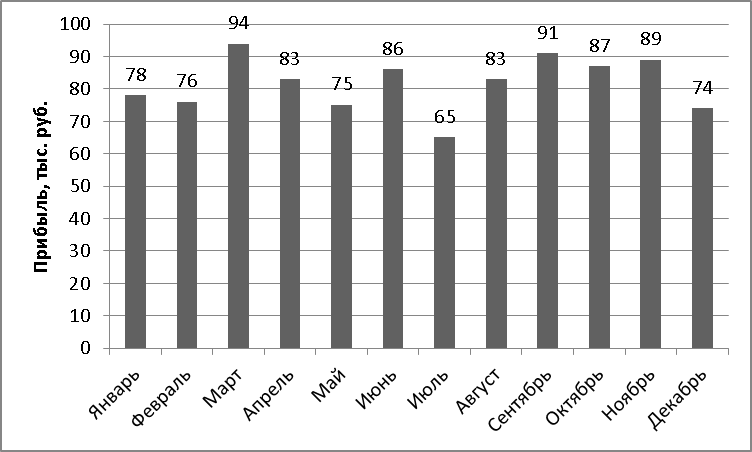 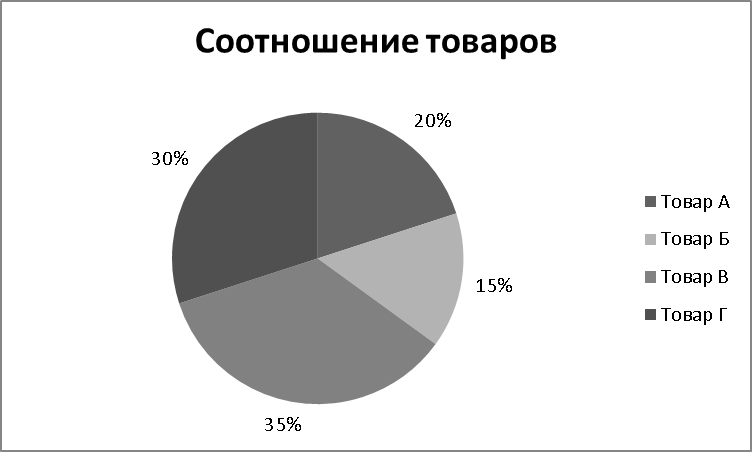 7. В таблице приведены данные тестирования для школьников по химии. Подготовку оценивают по среднему баллу. Кто из школьников показал худший результат?8. Для изготовления текстильного букета мастеру нужны 3 листа фетра, 3 метра проволоки, 5 бусинок, 1 упаковка бисера, 0,5 катушки ниток. У мастера имеется 15 листов фетра, 24 метра проволоки, 38 бусинок, 23 упаковки бисера, 12 катушек ниток. Какое наибольшее количество букетов может изготовить мастер?9. Известно, что шансы на то, что лампочка прослужит больше 3 лет, составляют 6 случаев из 10. Какое из следующих утверждений правильно передает смысл данного сообщения?А) Лампочка прослужит больше 3 лет;Б) Шансы на то, что лампочка прослужит больше 3 лет выше, чем шансы, что лампочка перегорит;В) Неизвестно, что может произойти;Г) Лампочка обязательно перегорит через 2 года.10. В сказочной стране 4 поселка и 2 города. Первый город соединен дорогами только с тремя поселками и другим городом. Из второго города выходят две дороги к поселкам. Каждый поселок соединен с двумя другими поселками по кругу. Сколько дорог в сказочной стране?11. Оля вырезала снежинки из бумаги. У нее была бумага 5 цветов. Сколькими способами она может составить композицию из снежинок?12. По краю стеклянного куба проложена проволока. Витя нарисовал вид сверху, спереди и справа. Длина стороны куба равна 10 см. Сколько понадобилось проволоки, чтобы обвязать куб?13. В старину использовались следующие меры длины: 1 верста = 500 саженей, 1 сажень = 3 аршина, 1 аршин = 4 пяди = 16 вершков=71,12 см, 1 пядь = . Расстояние от Москвы до Орла примерно равно 300 верст. Сколько километров составляет это расстояние? (результат перевода версты в километры округлить до целых)14. В магазине предлагают посуду четырех различных фабрик (в ден. ед.). Покупателю нужен чайный сервиз, столовый сервиз и набор глиняных горшков для духовки.Набор посуды какой фабрики наиболее дешевый?15. Два автомобиля едут по шоссе в разные стороны, расстояние между ними 20 км. Скорость первого равна 60 км/ч, скорость второго – 80 км/ч. Какое расстояние между ними будет через 2 часа.16. Ирина выбирала елочные игрушки из огромной коробки. В коробке были шишки, шарики и звездочки.Ира взяла упаковку синих шариков. Какова вероятность того, что наудачу выбранная упаковка шишек будет того же цвета?17. Каким покажется угол в 30°, если посмотреть на него через лупу с пятикратным увеличением?Информатика18. Модель есть замещение изучаемого объекта другим объектом, который отражает:А) все стороны данного объекта;Б) некоторые стороны данного объекта;В) существенные стороны данного объекта;Г) несущественные стороны данного объекта.19. Производительность работы компьютера (быстрота выполнения операций) зависит от:А) размера экрана дисплея;Б) частоты процессора;В) напряжения питания;Г) быстроты нажатия на клавиши.20. В базе данных сотрудников предприятия ключевым полем являетсяА) фамилия;Б) табельный номер;В) дата рождения;Г) имя.21. Расширение указывает на: А) тип файла;Б) имя файла;В) путь к файлу;Г) скорость обработки файла.22. Математическая формула является:А) табличной информационной моделью;Б) иерархической информационной моделью;В) знаковой информационной моделью;Г) предметной моделью.23. Файл, информационный объем которого превышает объем аудиоклипа длительностью 1 мин, – это:А) страница текста;Б) черно-белый рисунок 100*100;В) видеоклип длительностью 1 мин;Г) база данных с тремя полями и пятью записями.24. Укажите верную формулу MS Excel:А) = SIN A3;Б) = SIN(A3);В) =SIM(A3);Г) ни одна из выше перечисленных формул не является верной.25. Задан полный путь к файлу E:\DOC\NEW.DOC. Укажите название папки, где находится файл.А) DOC;Б) NEW.DOC;В) E:\DOC\NEW.DOC;Г) E:\.26. Информационной моделью организации учебного процесса в школе является:А) правила поведения учащихся;Б) список класса;В) расписание уроков;Г) перечень учебников.27. Какие типы файлов являются видеофайлами?А)*.jpg; Б) *.avi;В) *.txt;Г) *.doc.28. Растровый графический редактор предназначен для:А) создания чертежей;Б) построения графиков;В) построения диаграмм;Г) создания и редактирования рисунков.29. Процессор обрабатывает информацию:А) в десятичной системе счисления;Б) в двоичном коде;В) на языке Бейсик;Г) в текстовом виде. 30. Какое число в десятичной системе соответствует числу 111012.А) 29;Б) 58;В) 11101;Г) 4.31. Приведен фрагмент электронной таблицы. Какое значение будет в ячейке B2 при применении маркера протягивания к ячейке B1.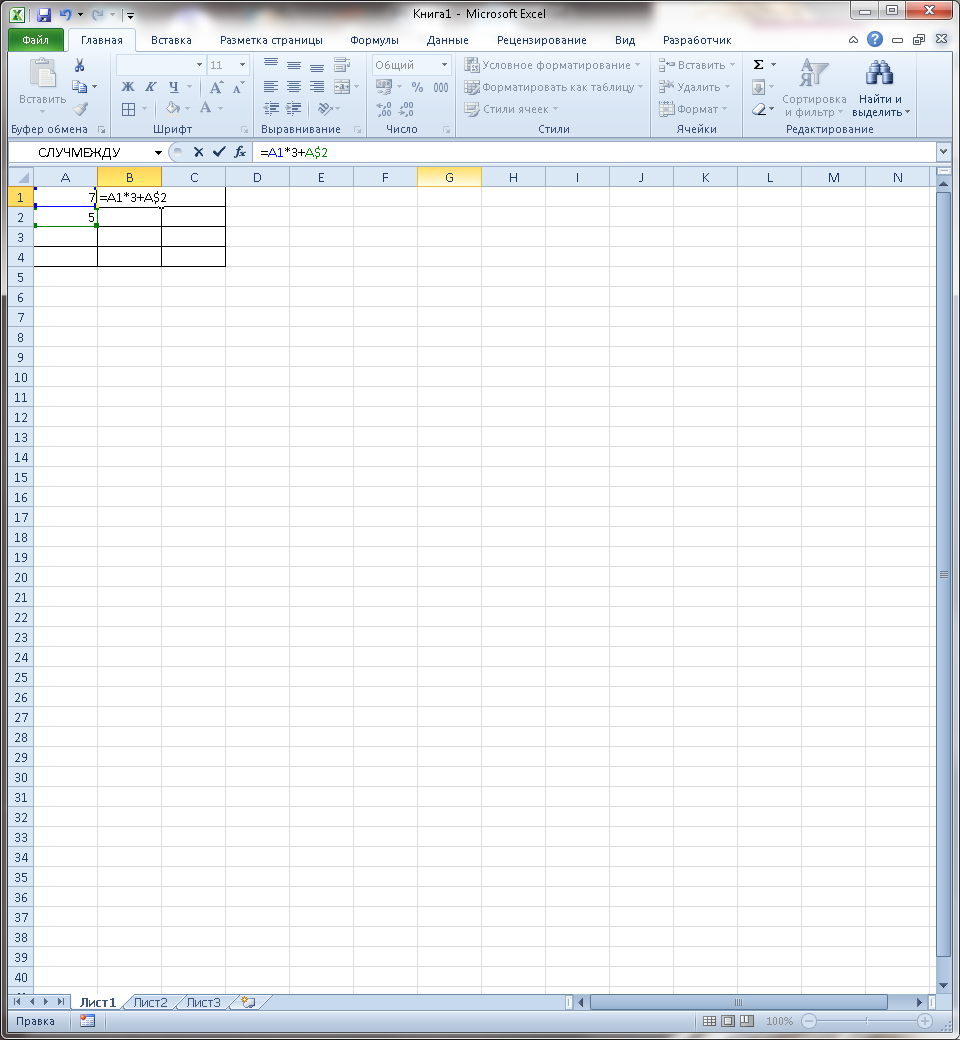 А) 15;Б) 20;В) 26;Г) 21.32. Минимальным объектом, используемым в растровом графическом редакторе, является:А) точка экрана (пиксел);Б) объект (прямоугольник, круг и т.д.);В)- палитра цветов;Г) символ (знакоместо).33. Каково будет значение переменной Х после выполнения операций присваивания: Х:=2, Х:=Х*2?А) 5;Б) 6;В) 4;Г) 10.Физика34. Работа водопроводной системы обеспечивается законом:А) Архимеда;Б) Гука;В) Паскаля;Г) всемирного тяготения.35. Расстояние от центра Земли до космического корабля уменьшилось в 2 раза. При этом сила притяжения к Земле:А) увеличилась в 2 раза;Б) уменьшилась в 2 раза;В) увеличилась в 4 раза;Г) уменьшилась в 4 раза.36. Два шара разной массы, имеющие одинаковые кинетические энергии, испытывают лобовое неупругое столкновение, после которого они вместе движутся:А) в одном направлении в сторону большей массы;Б) в одном направлении в сторону шара меньшей массы;В) по перпендикуляру к линии столкновения;Г) останавливаются.37. Тяжелые металлические корабли могут плавать в соответствии с законом:А) Архимеда;Б) Гука; В) Паскаля;Г) всемирного тяготения.38. По поверхности воды со скоростью 0,5 м/с распространяется волна, длина которой равна 25 см. Частота колебаний, переносимых этой волной, равна:А) 1 Гц;Б) 2 Гц;В) 5 Гц;Г) 50 Гц.39. Какой энергией обладает подвешенный камень?А) кинетической;Б) внутренней;В) тепловой;Г) потенциальной.40. На плите стоит чугунный котел, масса воды в котором равна массе котла. Больше тепла требуется:А) на нагрев котла;Б) на нагрев воды;В) на теплопередачу от котла воде;Г) на теплопередачу от воды котлу.41. Коэффициент полезного действия тепловой машины тем выше, чем:А) меньше температура нагревателя;Б) больше температура холодильника;В) больше разность температур нагревателя и холодильника;Г) больше сумма температур нагревателя и холодильника.42. Увеличить тягу дымохода, выкрасив трубу в черный цвет, можно за счет:А) диффузии газов;Б) отталкивания молекул;В) броуновского движения;Г) конвекции воздуха.43. Конденсаторы емкостью 10 мкФ и 30 мкФ соединили последовательно. При этом емкость получившейся батареи равна:А) 8,0 мкФ;Б) 15,0 мкФ;В) 20,0 мкФ;Г) 40,0 мкФ.44. Абсолютная диэлектрическая проницаемость среды, в которой расположены точечные заряды, увеличили в два раза. При этом сила кулоновского взаимодействия:А) увеличится в 2 раза;Б) уменьшится в 2 раза;В) увеличится в 4 раза;Г) уменьшится в 4 раза.45. Диаметр провода уменьшили в два раза, а длину увеличили в два раза. Сопротивление при этом: А) уменьшилось в 4 раза;Б) увеличилось в 2 раза;В) увеличилось в 8 раз;Г) уменьшилось в 2 раза.46. Если катушку, соединенную с гальванометром, надеть на постоянный магнит, то:А) гальванометр покажет, что по нему и катушке идет постоянный ток;Б) стрелка гальванометра останется в покое;В) стрелка гальванометра на мгновение отклонится и вернется в исходное положение;Г) гальванометр покажет, что по нему и катушке идет переменный ток.47. Полное внутреннее отражение можно наблюдать, если свет падает:А) из воздуха в стекло;Б) из воды в стекло;В) из стекла в воздух;Г) из стекла в воду.48. Если узкий пучок света от лазерной указки пустить через щель, то он расширяется тем больше, чем меньше ширина щели за счет явления:А) дисперсии;Б) интерференции;В) дифракции;Г) поляризации света.49. В действующих атомных реакторах энергия выделяется благодаря:А) радиоактивному распаду;Б) делению ядер;В) синтезу ядер;Г) реакции горения.50. На какую из ракет 1, 2 или 3, изображенных на рисунке, действует сила гравитации?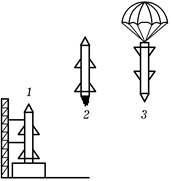 А) 1;Б) 2;В) 3;Г) На все.А) 4Б) 15В) 11Г) 47А) 6 км2Б) 0,6 км2В) 3 км2Г) 0,3 км2А) 1Б) 2В) 3Г) 4А) 150Б) 750В) 500Г) 300А) 43Б) В) Г) 172А) в первомБ) во втором В) в третьемГ) в четвертом№ФИОТест 1Тест 2Тест 3Тест 41Петров Иван102018142Родин Олег181210113Семин Илья111015134Харин Семен19161820А) Петров ИванБ) Родин ОлегВ) Семин ИльяГ) Харин СеменА) 7Б) 9В) 5Г) 24А) 10Б) 5В) 12Г) 8А) 15Б) 31В) 10Г) 12А) 70Б) 40В) 50Г) 60А) 320 кмБ) 318 кмВ) 300 кмГ) 355 км«Березка»«Липка»«Осинка»«Тополек»Чайный сервиз250380290340Столовый сервиз760640980810Набор горшков520490570610А) БерезкаБ) ЛипкаВ) ОсинкаГ) ТополекА) 260 кмБ) 300 кмВ) 260 км или 300 кмГ) 0 кмКоличество упаковокШишкиШарикиЗвездочкиКрасные8911Синие11118Зеленые886Золотистые10138А) 0,1 Б) 0,25В) 0,16Г) 0,34А) 6ºБ) 300ºВ) 30ºГ) 150º